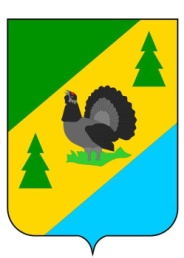 РОССИЙСКАЯ ФЕДЕРАЦИЯИРКУТСКАЯ ОБЛАСТЬАЛЗАМАЙСКОЕ МУНИЦИПАЛЬНОЕ ОБРАЗОВАНИЕДУМАРЕШЕНИЕ № 84г. Алзамайот 25 августа 2023 г.Об утверждении порядка расчета и возврата сумм инициативныхплатежей, подлежащих возврату лицам (в том числе организациям),осуществившим их перечисление в бюджет Алзамайского МОВ соответствии с Бюджетным кодексом Российской Федерации, руководствуясь ч.3 ст. 56.1 Федерального закона от 06.10.2003 года № 131-ФЗ «Об общих принципах организации местного самоуправления в Российской Федерации, статьями 6, 48 Устава Алзамайского муниципального образования,             ДУМА    РЕШИЛА:1. Утвердить порядок расчета и возврата сумм инициативных платежей, подлежащих возврату лицам (в том числе организациям), осуществившим их перечисление в бюджет Алзамайского муниципального образования.	 2. Настоящее решение подлежит опубликованию в газете «Вестник Алзамайского муниципального образования» и на сайте Алзамайского муниципального образования www.alzamai.ru.	3. Настоящее решение вступает в силу с момента подписания.Председатель Думы Алзамайскогомуниципального образования                                                                                Д.Г. Шабанов       Глава Алзамайского	муниципального образования                                                                                А.В. Лебедев  ПОРЯДОК РАСЧЕТА И ВОЗВРАТА СУММ ИНИЦИАТИВНЫХ ПЛАТЕЖЕЙ, ПОДЛЕЖАЩИХ ВОЗВРАТУ ЛИЦАМ (В ТОМ ЧИСЛЕ ОРГАНИЗАЦИЯМ), ОСУЩЕСТВИВШИМ ИХ ПЕРЕЧИСЛЕНИЕ В БЮДЖЕТ АЛЗАМАЙСКОГО МУНИЦИПАЛЬНОГО ОБРАЗОВАНИЯ 1. Настоящий Порядок разработан в соответствии с ч.3 ст. 56.1 Федерального закона от 06.10.2003 № 131-ФЗ «Об общих принципах организации местного самоуправления в Российской Федерации» и определяет порядок расчета и возврата сумм инициативных платежей, подлежащих возврату лицам (в том числе организациям), осуществившим их перечисление в бюджет Алзамайского муниципального образования (далее – Порядок, муниципальное образование). 2. Под инициативными платежами понимаются денежные средства граждан, индивидуальных предпринимателей и образованных в соответствии с законодательством Российской Федерации юридических лиц, уплачиваемые на добровольной основе и зачисляемые в соответствии с Бюджетным кодексом Российской Федерации в бюджет муниципального образования в целях реализации конкретных инициативных проектов (далее соответственно – инициативные платежи, инициативные проекты).3. В случае если инициативный проект не был реализован, инициативные платежи подлежат возврату лицам, осуществившим их перечисление в бюджет муниципального образования.4. В случае образования по итогам реализации инициативного проекта остатка инициативных платежей, не использованных в целях реализации инициативного проекта, указанные платежи подлежат возврату лицам, осуществившим их перечисление в бюджет муниципального образования.5. Расчет и возврат сумм инициативных платежей, подлежащих возврату лицам, осуществившим их перечисление в бюджет муниципального образования, осуществляется главным администратором доходов бюджета Алзамайского муниципального образования (далее – уполномоченный орган). 6. Размер денежных средств, подлежащих возврату в случае, если инициативный проект не был реализован, равен сумме внесенного лицами (в том числе организациями) инициативного платежа.7. Размер денежных средств, подлежащих возврату лицам (в том числе организациям) в случае, если по завершении реализации инициативного проекта образовался остаток инициативных платежей, рассчитывается по следующей формуле:Возврат = (ИП — ФР) x (И1 / ИП), где:ИП — размер инициативных платежей, поступивших в бюджет муниципального образования;ФР — размер фактических расходов на реализацию конкретного инициативного проекта, осуществленных за счет инициативных платежей, поступивших в бюджет муниципального образования;И1 — размер взноса конкретного лица (в том числе организации).8. Уполномоченный орган в течение 10 календарных дней со дня окончания срока реализации инициативного проекта:- производит расчет суммы денежных средств, подлежащих возврату;- направляет плательщику, перечислившему в бюджет муниципального образования инициативный платеж уведомление о подлежащих возврату инициативных платежей (далее – уведомление) по форме согласно приложению 1 к настоящему Порядку.В уведомлении содержатся сведения о сумме инициативных платежей, подлежащих возврату, а также о праве плательщика подать заявление о возврате сумм инициативных платежей, подлежащих возврату.  9. Для осуществления возврата денежных средств лица (в том числе организации), внесшие инициативный платеж в бюджет муниципального образования, предоставляют уполномоченному органу заявление на возврат денежных средств с указанием банковских реквизитов счета, на который следует осуществить возврат денежных средств по форме согласно приложению 2 к настоящему Порядку.10. Заявление в уполномоченный орган о возврате инициативного платежа подается плательщиком не позднее 15 декабря текущего финансового года.11. В случае смерти гражданина (в том числе индивидуального предпринимателя), реорганизации или ликвидации юридического лица, осуществивших перечисление инициативных платежей, с заявлением о возврате инициативного платежа (остатка инициативного платежа) могут обратиться лица, являющиеся наследниками гражданина, правопреемниками юридического лица, или иные лица в соответствии с гражданским законодательством. Указанные лица обязаны представить в уполномоченный орган документы, подтверждающие в соответствии с гражданским законодательством их право на получение соответствующих денежных средств.12. Уполномоченный орган осуществляет перечисление соответствующих денежных средств (за вычетом расходов на перечисление) по платежным реквизитам, указанным в заявлении о возврате инициативного платежа (остатка инициативного платежа), не позднее 10 рабочих дней со дня получения уполномоченным органом заявления.13. В случае поступления заявления от плательщика по истечении срока подачи заявления, указанного в п.10 Порядка, уполномоченный орган готовит мотивированный отказ о возврате денежных средств не позднее двух рабочих дней со дня получения заявления о возврате денежных средств.Приложение 1к Порядку расчета и возврата сумм инициативных платежей, подлежащих возврату лицам (в том числе организациям), осуществившим их перечисление в бюджет Алзамайского муниципального образования на реализацию инициативного проекта________________________________________________________________________________Ф.И.О лица (наименование организации – для юридического лица), перечислившего в бюджет Алзамайского муниципального образования инициативный платежУВЕДОМЛЕНИЕВ соответствии с Порядком расчета и возврата сумм инициативных платежей, подлежащих возврату лицам (в том числе организациям), осуществившим их перечисление в бюджет Алзамайского муниципального образования на реализацию инициативного проекта, в рамках реализации инициативного проекта_______________________________________________________________________________,(наименование инициативного проекта)срок реализации которого истек ___________________________________________________,                                                        (дата окончания срока реализации инициативного проекта)в связи с ______________________________________________________________________________________________________________________________________________________,(причина возврата инициативных платежей: проект не реализован либо наличие остатка инициативных платежей по итогам реализации проекта)уведомляю Вас о возможности обратиться в уполномоченный орган с заявлением о возврате сумм инициативных платежей, подлежащих возврату, в размере _____________________ рублей.Наименование должности руководителя уполномоченного органа                                                             _______________      ________________________                                                                 (подпись)                 (расшифровка подписи)       Приложение 2к Порядку расчета и возврата сумм инициативных платежей, подлежащих возврату лицам (в том числе организациям), осуществившим их перечисление в бюджет Алзамайского муниципального образования на реализацию инициативного проектаот ______________________________________________________________________________Ф.И.О. плательщика, документ, удостоверяющий личность, почтовый адрес (для юридических лиц – юридический адрес)ЗАЯВЛЕНИЕНа основании уведомления уполномоченного органа от __________ г.  № ______ о возврате инициативных платежей, подлежащих возврату, прошу осуществить возврат суммы инициативных платежей в размере _________________ рублей, внесенных в рамках реализации инициативного проекта ______________________________________________________________________(наименование инициативного проекта)в связи с ______________________________________________________ ____________________________________________________________________(причина возврата инициативных платежей: проект не реализован либо наличие остатка инициативных платежей по итогам реализации проекта)Сведения о банковских реквизитах для перечисления возврата сумм инициативных платежей:Расчетный счет:________________________________________________Банк:___________________________________________________________БИК:____________________________К/счет:___________________________                                              ________________         ___________________                                                    (подпись)                (расшифровка подписи)«____» ___________ 20___г.Заявление принято «____» ______________20 __ г.Должностное лицо, уполномоченного органа ответственного за прием заявления                                                   _____________                              ___________(подпись)                        (расшифровка подписи)     Утвержден решением Думы Алзамайского муниципального образования от 25.08.2023 г. № 84